                                                                                               ПриложениеWhite shop: 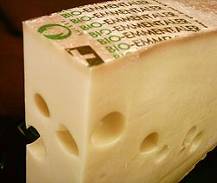 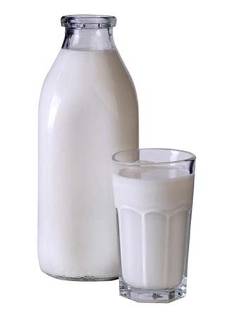 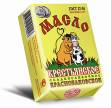 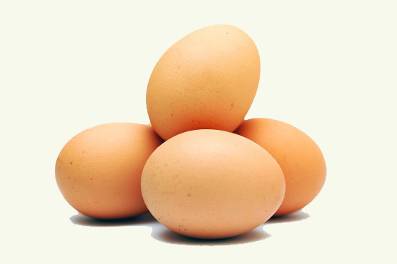 Green shop: 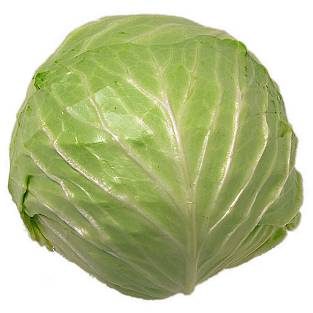 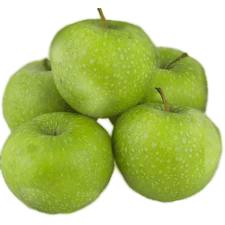 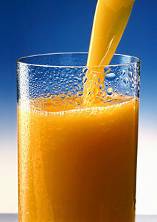 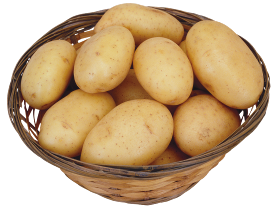 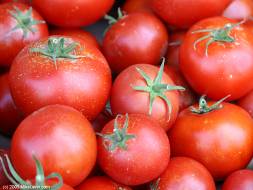 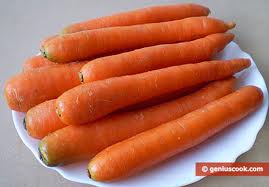 Sweet shop: sweets.  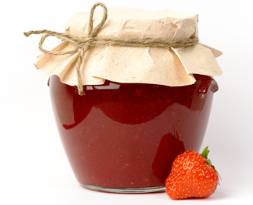 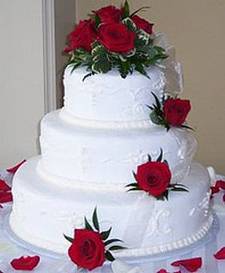 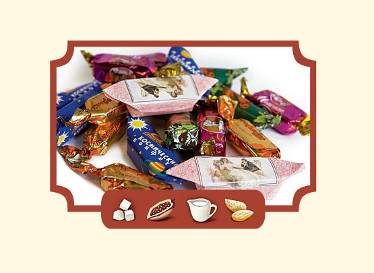 School shop: SchoolbagTextbookPenPencilPencil-boxRubber 